Venue:   HELDERBERG RUGBY CLUB, CHARLES MORKEL STADIUM, CHURCH STREET, STRAND, CAPE TOWN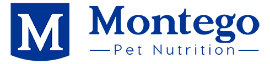 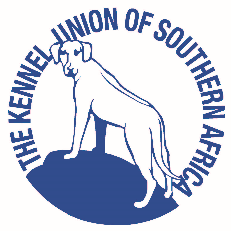 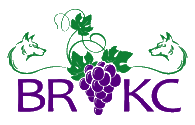 “All exhibitors / handlers are personally responsible for the control of their dogs at all times and shall be personally liable for any claims which may be made in respect of injuries which may arise or be caused by their dogs.”The Committee reserves the right to change judges should the need arise. Conditions attracting immediate disqualification may be found in Schedule 3, Reg. 7 & 31.   Exhibits are to be on leads at all times.   Bicthes   in season are allowed.The mating of Bitches within the precincts of the Show is strictly prohibited.  Puppies under 4 months are not eligible for entryThis show is held under the Rules & Regulations of the Kennel Union of Southern AfricaCATERING WILL BE AVAILABLEOnly Members of the Kennel Union shall be entitled to enter dogs in their registered ownership in any Championship Dog Show licensed by the Kennel Union			RIGHT OF ADMISSION RESERVED                    E&OE                                                        
JUDGES and TIMINGJUDGES and TIMINGJUDGES and TIMINGJUDGES and TIMINGJUDGES and TIMINGGUNDOGS  GUNDOGS  8:30 am  .Italian  Spinone will be judged last8:30 am  .Italian  Spinone will be judged lastMr Jeff Horswell (UK)HERDING     HERDING     8.30 am.8.30 am.Mr Eyton Hendel (Israel)HOUNDSHOUNDS8:30 am .  8:30 am .  Ms Ann Ingram (Ire)TERRIERS TERRIERS 8.30 am.8.30 am.Ms J Weekes (Aus)TOYSTOYS8.30 am.8.30 am.Mrs Joanne Day (NZ)UTILITY    UTILITY    8:30 am.8:30 am.Mrs Nina Karlsdotter (Sweden)WORKING  WORKING  8.30 am  8.30 am  Mrs Carine Buitendach (FS)Handlers: Child, Junior, and AdultHandlers: Child, Junior, and AdultAfter all Groups before FinalsAfter all Groups before FinalsMrs C Buitendach   ALL BEST IN SHOW EVENTSALL BEST IN SHOW EVENTSMrs Nina KarlsdotterFEES:FEES:R150 per dog for the first two dogs entered under the same owner’s name
R100 per dog thereafter
R95 for Baby Puppy and Neutered DogsCatalogues:	Group only. To be ordered and paid for with entries	R 50.00R150 per dog for the first two dogs entered under the same owner’s name
R100 per dog thereafter
R95 for Baby Puppy and Neutered DogsCatalogues:	Group only. To be ordered and paid for with entries	R 50.00R150 per dog for the first two dogs entered under the same owner’s name
R100 per dog thereafter
R95 for Baby Puppy and Neutered DogsCatalogues:	Group only. To be ordered and paid for with entries	R 50.00R150 per dog for the first two dogs entered under the same owner’s name
R100 per dog thereafter
R95 for Baby Puppy and Neutered DogsCatalogues:	Group only. To be ordered and paid for with entries	R 50.00R150 per dog for the first two dogs entered under the same owner’s name
R100 per dog thereafter
R95 for Baby Puppy and Neutered DogsCatalogues:	Group only. To be ordered and paid for with entries	R 50.00Entries & Enquiries:Entries & Enquiries:Please bring a copy of your entry form and POP to the show, to resolve any queries.Add WHATSAPP NUMBER ON YOUR ENTRY FORM. Please use the KUSA Entry form dated 1 January 2022Bank Reference MUST be the Surname & Initials of the registered owner as per the entry form NB Money deposited will not be refunded. Club / Show Secretary:   Dawn Hull.  Address:  100 de Hulk Way, Penhill, 7100.     Tel.+27 (0)82 824 1422                 Email: brvkc@penhill.net 
All entries MUST be accompanied by proof of payment. Do not send POP separately.Please bring a copy of your entry form and POP to the show, to resolve any queries.Add WHATSAPP NUMBER ON YOUR ENTRY FORM. Please use the KUSA Entry form dated 1 January 2022Bank Reference MUST be the Surname & Initials of the registered owner as per the entry form NB Money deposited will not be refunded. Club / Show Secretary:   Dawn Hull.  Address:  100 de Hulk Way, Penhill, 7100.     Tel.+27 (0)82 824 1422                 Email: brvkc@penhill.net 
All entries MUST be accompanied by proof of payment. Do not send POP separately.Please bring a copy of your entry form and POP to the show, to resolve any queries.Add WHATSAPP NUMBER ON YOUR ENTRY FORM. Please use the KUSA Entry form dated 1 January 2022Bank Reference MUST be the Surname & Initials of the registered owner as per the entry form NB Money deposited will not be refunded. Club / Show Secretary:   Dawn Hull.  Address:  100 de Hulk Way, Penhill, 7100.     Tel.+27 (0)82 824 1422                 Email: brvkc@penhill.net 
All entries MUST be accompanied by proof of payment. Do not send POP separately.Please bring a copy of your entry form and POP to the show, to resolve any queries.Add WHATSAPP NUMBER ON YOUR ENTRY FORM. Please use the KUSA Entry form dated 1 January 2022Bank Reference MUST be the Surname & Initials of the registered owner as per the entry form NB Money deposited will not be refunded. Club / Show Secretary:   Dawn Hull.  Address:  100 de Hulk Way, Penhill, 7100.     Tel.+27 (0)82 824 1422                 Email: brvkc@penhill.net 
All entries MUST be accompanied by proof of payment. Do not send POP separately.Please bring a copy of your entry form and POP to the show, to resolve any queries.Add WHATSAPP NUMBER ON YOUR ENTRY FORM. Please use the KUSA Entry form dated 1 January 2022Bank Reference MUST be the Surname & Initials of the registered owner as per the entry form NB Money deposited will not be refunded. Club / Show Secretary:   Dawn Hull.  Address:  100 de Hulk Way, Penhill, 7100.     Tel.+27 (0)82 824 1422                 Email: brvkc@penhill.net 
All entries MUST be accompanied by proof of payment. Do not send POP separately.Banking details:Banking details:ABSA  Breede Rivier Vallei Kennel Club  Account No:405 793 0276   Branch Code:334810 Please add R30 for cash payments to cover bank charges.ABSA  Breede Rivier Vallei Kennel Club  Account No:405 793 0276   Branch Code:334810 Please add R30 for cash payments to cover bank charges.ABSA  Breede Rivier Vallei Kennel Club  Account No:405 793 0276   Branch Code:334810 Please add R30 for cash payments to cover bank charges.ABSA  Breede Rivier Vallei Kennel Club  Account No:405 793 0276   Branch Code:334810 Please add R30 for cash payments to cover bank charges.ABSA  Breede Rivier Vallei Kennel Club  Account No:405 793 0276   Branch Code:334810 Please add R30 for cash payments to cover bank charges.Show and Club OfficialsShow and Club OfficialsMr K Hull: Chairman & Show managerMs M Fourie: Vice Chairperson
Ms J Hodgkinson: TreasurerMr K Hull: Chairman & Show managerMs M Fourie: Vice Chairperson
Ms J Hodgkinson: TreasurerTBC Vet on call:  Panorama Vet Clinic, 1 Uys Krige Dr, Panorama, Cape Town, 7500 Phone: 021 930 6632TBC Vet on call:  Panorama Vet Clinic, 1 Uys Krige Dr, Panorama, Cape Town, 7500 Phone: 021 930 6632TBC Vet on call:  Panorama Vet Clinic, 1 Uys Krige Dr, Panorama, Cape Town, 7500 Phone: 021 930 6632Breed Classes:Breed Classes:Neuter, Baby Puppy (4 – 6 months), Minor Puppy (6 – 9 months), Puppy (9 – 12 months), Junior (12 – 18 months), Graduate (18 – 24 months), SA Bred (will progress to BIG &BIS) Veteran (7 years +),  Open and Champion Neuter, Baby Puppy (4 – 6 months), Minor Puppy (6 – 9 months), Puppy (9 – 12 months), Junior (12 – 18 months), Graduate (18 – 24 months), SA Bred (will progress to BIG &BIS) Veteran (7 years +),  Open and Champion Neuter, Baby Puppy (4 – 6 months), Minor Puppy (6 – 9 months), Puppy (9 – 12 months), Junior (12 – 18 months), Graduate (18 – 24 months), SA Bred (will progress to BIG &BIS) Veteran (7 years +),  Open and Champion Neuter, Baby Puppy (4 – 6 months), Minor Puppy (6 – 9 months), Puppy (9 – 12 months), Junior (12 – 18 months), Graduate (18 – 24 months), SA Bred (will progress to BIG &BIS) Veteran (7 years +),  Open and Champion Neuter, Baby Puppy (4 – 6 months), Minor Puppy (6 – 9 months), Puppy (9 – 12 months), Junior (12 – 18 months), Graduate (18 – 24 months), SA Bred (will progress to BIG &BIS) Veteran (7 years +),  Open and Champion Judging order for groups and finals:   Neuter, Baby Puppy, S A Bred, Veteran, Junior, Puppy, Best in Group/Show.All Breeds will be judged in alphabetical order as listed in appendix A of schedule 2 of the KUSA constitution Judging order for groups and finals:   Neuter, Baby Puppy, S A Bred, Veteran, Junior, Puppy, Best in Group/Show.All Breeds will be judged in alphabetical order as listed in appendix A of schedule 2 of the KUSA constitution Judging order for groups and finals:   Neuter, Baby Puppy, S A Bred, Veteran, Junior, Puppy, Best in Group/Show.All Breeds will be judged in alphabetical order as listed in appendix A of schedule 2 of the KUSA constitution Judging order for groups and finals:   Neuter, Baby Puppy, S A Bred, Veteran, Junior, Puppy, Best in Group/Show.All Breeds will be judged in alphabetical order as listed in appendix A of schedule 2 of the KUSA constitution Judging order for groups and finals:   Neuter, Baby Puppy, S A Bred, Veteran, Junior, Puppy, Best in Group/Show.All Breeds will be judged in alphabetical order as listed in appendix A of schedule 2 of the KUSA constitution Judging order for groups and finals:   Neuter, Baby Puppy, S A Bred, Veteran, Junior, Puppy, Best in Group/Show.All Breeds will be judged in alphabetical order as listed in appendix A of schedule 2 of the KUSA constitution Judging order for groups and finals:   Neuter, Baby Puppy, S A Bred, Veteran, Junior, Puppy, Best in Group/Show.All Breeds will be judged in alphabetical order as listed in appendix A of schedule 2 of the KUSA constitution 